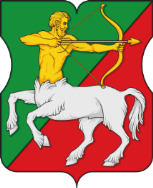 СОВЕТ ДЕПУТАТОВмуниципального округаБУТЫРСКИЙР Е Ш Е Н И Е26.03.2024 № 01-04/3-6 				ПРОЕКТО согласовании установки ограждающих устройств на придомовой территории многоквартирного дома по адресу: проезд Добролюбова, д. 5В соответствии с пунктом 5 части 2 статьи 1 Закона города Москвы от 11 июля 2012 года № 39 «О наделении органов местного самоуправления муниципальных округов в городе Москве отдельными полномочиями города Москвы», постановлением Правительства Москвы от 2 июля 2013 года №428-ПП «О порядке установки ограждений на придомовых территориях в городе Москве», рассмотрев обращение уполномоченного лица и протокол общего собрания собственников помещений в многоквартирном доме об установке ограждающих устройств на придомовой территории многоквартирного дома по адресу: город Москва, проезд Добролюбова, д. 5, Совет депутатов муниципального округа Бутырский решил:1. Согласовать установку ограждающих устройств на придомовой территории многоквартирного дома по адресу: проезд Добролюбова, д. 5 (приложение).2. Направить настоящее решение в Департамент территориальных органов исполнительной власти города Москвы, управу Бутырского района города Москвы и лицу, уполномоченному на представление интересов собственников помещений в многоквартирном доме по вопросам, связанным с установкой ограждающих устройств. 3. Опубликовать настоящее решение в бюллетене «Московский муниципальный вестник» и сетевом издании «Московский муниципальный вестник» в соответствии с Уставом муниципального округа Бутырский.4. Контроль за выполнением настоящего решения возложить на главу муниципального округа Н.В. Шкловскую. Глава муниципального округа Бутырский                        Н.В. ШкловскаяПриложение к решению Совета депутатов муниципального округа Бутырский от 26.03.2024 № 01-04/3-6Проект размещения ограждающих устройств на придомовой территории многоквартирного дома по адресу: проезд Добролюбова, д. 5.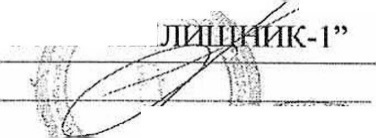 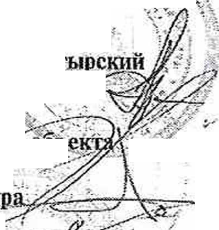 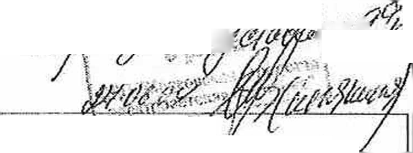 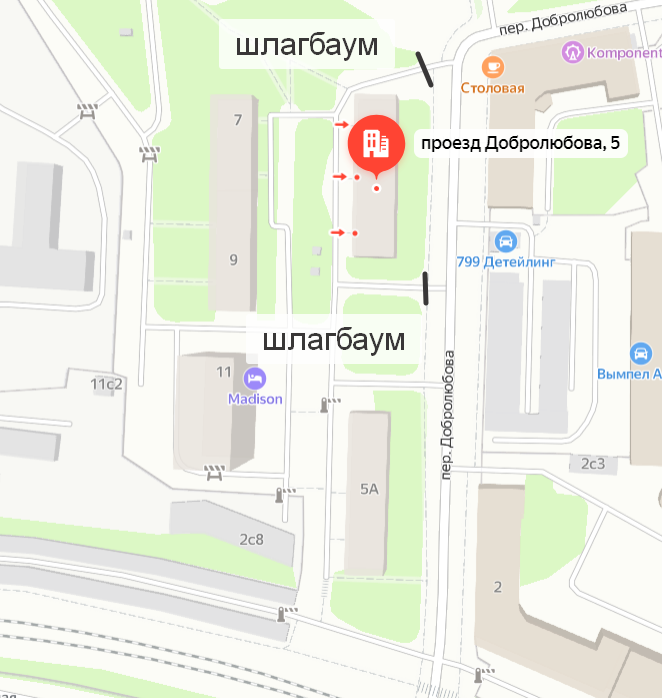 